ОбществознаниеАнализ выполнения ВПР по обществознанию (6 класс)Назначение ВПР по обществознанию – оценить уровень общеобразовательной подготовки по обществознанию обучающихся 6 класса.На выполнение проверочной работы было отведено 45 минут. Работу по обществознанию выполняли 222 обучающихся 6 классов.Работа состоит из 8 заданий, из которых 2 задания предполагают краткий ответ в виде комбинации цифр; 6 заданий – развернутый ответ. Задания в совокупности охватывают различные аспекты содержания базовых социальных ролей (гражданина, потребителя, труженика (работника), члена семьи), а также основы межличностных отношений и особенности поведения человека в современной информационной среде.Максимальный балл, который можно получить за всю работу – 23. В Канском районе максимальное количество баллов, набранное учащимися составило 22 (1 ученик МБОУ «Красномаяковская СОШ»).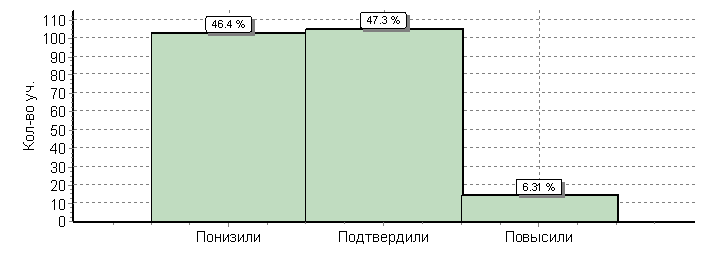 Анализ гистограммы соответствия аттестационных и текущих отметок показывает, что 47% участников ВПР по обществознанию в 6 классе подтвердили свои отметки (105 человек). Повысили свои показатели 14 школьников (6%). 46% участников (103 человек) понизили их. Таким образом, можно сделать вывод о недостаточно объективной оценке успеваемости обучающихся района (о тенденции к завышению), т.к. лишь 47% участников смогли подтвердить свои текущие отметки.Анализ полученных результатов ВПР по обществознанию позволяет отметить задания, которые вызвали наибольшие трудности, и задания, которые обучающиеся 6-х классов выполнили более успешно.Задание 1 нацелено на проверку умения анализировать и оценивать собственную деятельность и ее результаты. Задание предполагает систему вопросов об одном из видов деятельности (учеба, игра, труд, общение) с опорой на личный социальный опыт обучающихся. С этими заданиями справились 76% (задание 1.1) и 52% (задание 1.2) участников ВПР.Задание 2 предполагает выбор и запись нескольких правильных вариантов ответов из предложенного перечня ответов. Оно проверяет умение определять понятия. С заданием 2 справились 62% учеников.Задание 3 построено на основе графического представления статистической информации. Оно нацелено на проверку умения осуществлять поиск социальной информации, представленной в различных знаковых системах (диаграммах) и состоит из трех частей. В первой и второй частях обучающимся необходимо проанализировать предложенную информацию, определить наиболее/наименее популярное мнение по заданной тематике и высказать предположение о причинах соответствующего выбора опрошенных. С первой частью и второй частями справились 75% и 58% соответственно. В третьей части нужно дать собственный ответ на поставленный вопрос в ходе социологического исследования. С этой частью справились 82% учеников.Задание 4 предполагает установление соответствия между существенными чертами и признаками изученных социальных явлений и обществоведческими терминами и понятиями. Оно проверяет умение обучающихся классифицировать объекты, самостоятельно выбирать основания и критерии для квалификации. С заданием справились 65% учеников.Задание 5 направлено на анализ социальной ситуации, описанной в форме цитаты известного писателя, ученого, общественного деятеля и др. Задание включает  в себя систему вопросов, проверяющих знание/понимание социальных свойств человека, особенностей его взаимодействия с другими людьми, а также умение объяснять элементарные взаимосвязи изученных социальных объектов. С данными заданиями справились: 75% (задание 5.1), 55% (задание 5.2), 76% (задание 5.3).Задание 6 требует анализа представленной информации. При выполнении этого задания проверяется умение применять обществоведческие  знания в процессе решения типичных задач в области социальных отношений, адекватных возрасту обучающихся. Ответить на вопрос смогли 30% учеников, а объяснить свой ответ лишь 17%. Вопрос в варианте №9 оказался для ребят сложнее (определить взаимосвязь экономической и социальной сфер жизни).  Показатели выполнения этого задания по району значительно ниже регионального и общероссийского показателей. Задание 7 предполагает анализ визуального изображения социальных объектов, социальных ситуаций. Обучающийся должен осуществить поиск социальной информации, представленной в различных знаковых системах (фотоизображение) и выполнить задания, связанные с соответствующей фотографией. С заданием 7 справились 73% учащихся.Задания 2-7 являются одинаковыми по уровню сложности и позволяют проверить одни и те же умения на различных элементах содержания.Задание 8 направлено на проверку умения осознанно и произвольно строить речевое высказывание в письменной форме на заданную тему с использованием шести предложенных понятий. С первой частью задания (составить информационное сообщение о стране/регионе проживания) справились 51% учеников, при этом 30% учеников выполнили условие задания и в своем сообщении использовали понятия и термины, указанные в задании. 32% учеников составили связный рассказ с учетом всех требований задания. Данное задание вызвало затруднение у учащихся.Таким образом, затруднения у обучающихся вызывают задания, требующие определения и доказательства собственного мнения и позиции (6.1 и 6.2), а также задания, направленные на проверку умений строить и аргументировать собственные речевые высказывания, используя заданные ориентиры (8.2 и 8.3).В целом по Канскому району школьники выполнили ВПР по обществознанию в 6 классе следующим образом: отметку «2» получили 11% от общего количества писавших работу шестиклассников (26 человек); отметку «5» получили 8% (18 человек); 48% обучающихся получили «3» (107 человек) и «4» - 32% (71 человек). 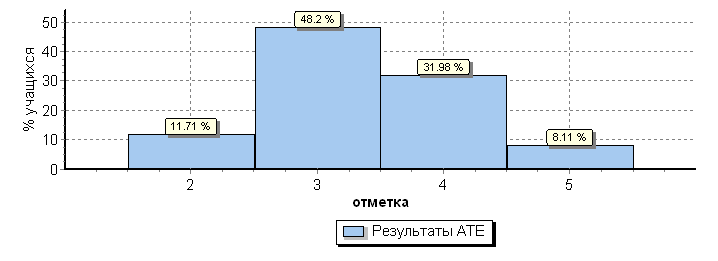 Наиболее успешно с ВПР справились учащиеся МБОУ «Бошняковская ООШ», МБОУ «Степняковская СОШ», МБОУ «Рудянская СОШ», МБОУ «Филимоновская СОШ», МБОУ «Арефьевская ООШ», МБОУ «Браженская СОШ».Педагогам МБОУ «Анцирская СОШ», МБОУ «Большеуринская СОШ», МБОУ «Таеженская СОШ» необходимо уделить больше внимания при изучении отдельных тем по курсу «Обществознание». Результаты выполнения работы по обществознанию по ОО приведены в таблице ниже.Успеваемость обучающихся 6 классов по обществознанию в Канском районе составила 88%; а качество – 40%. Средний процент выполнения большинства заданий – выше 70%. Можно считать достаточным усвоение шестиклассниками района следующих умений и знаний:– содержание следующих тем: Биологическое и социальное в человеке, Основные возрастные периоды жизни человека, Потребности и способности человека, Понятие деятельности, виды деятельности, Человек в малой группе (Сверстники и друзья), Межличностные отношения, Семья и семейные отношения, Права и обязанности, Взаимосвязь природы и общества, Экономика – основа жизни общества, Социальные группы.– умение осуществлять поиск социальной информации, представленной в различных знаковых системах;– знание/понимание социальных свойств человека, особенностей его взаимодействия с другими людьми, а также умение объяснять элементарные взаимосвязи изученных социальных объектов.На недостаточном уровне шестиклассники усвоили:– содержание тем: Политическая сфера общества, Современное Российское государство, Место России среди других государств, Культура, Духовные ценности;– умение осознанно и произвольно строить речевое высказывание в письменной форме.Педагогам необходимо проанализировать совместно с обучающимися выполнение предложенных вариантов ВПР по обществознанию; выявить типичные ошибки, допущенные обучающимися при выполнении данной работы, сделать работу над ошибками. В течение учебного года школьников необходимо знакомить с КИМ ВПР, выполнять тренировочные работы.Больше внимания при обучении шестиклассников необходимо уделять совершенствованию навыков смыслового чтения, умению работать с разными видами информации, в том числе с визуальными источниками, умению строить речевые высказывания.Анализ выполнения ВПР по обществознанию (7 класс)Назначение ВПР по обществознанию – оценить уровень общеобразовательной подготовки по обществознанию обучающихся 7 класса.На выполнение проверочной работы было отведено 45 минут. Работу по обществознанию выполняли 157 обучающихся 7 классов.Работа состоит из 9 заданий, из которых 4 задания предполагают краткий ответ в виде комбинации цифр или слова; 5 заданий – развернутый ответ. Задания в совокупности охватывают различные аспекты содержания базовых социальных ролей (гражданина, потребителя, труженика (работника), члена семьи), а также основы межличностных отношений и особенности поведения человека в современной информационной среде.Максимальный балл, который можно получить за всю работу – 23. В Канском районе максимальное количество баллов набрал 1 ученик МБОУ «Браженская СОШ».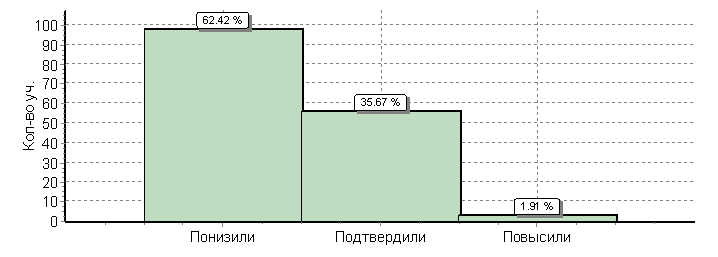 Анализ гистограммы соответствия аттестационных и текущих отметок показывает, что 35% участников ВПР по обществознанию в 7 классе подтвердили свои отметки (56 человек). Повысили свои показатели 3 школьника (2%). 62% участников (98 человек) понизили их. Таким образом, можно сделать вывод о недостаточно объективной оценке успеваемости обучающихся района (о тенденции к завышению оценок в журналах).Анализ полученных результатов ВПР по обществознанию позволяет отметить задания, которые вызвали наибольшие трудности, и задания, которые обучающиеся 7-х классов выполнили более успешно.Задание 1 нацелено на проверку умения анализировать и оценивать собственное поведение и поступки других людей, соотнося их с нравственными ценностями и нормами поведения, установленными Конституцией РФ. Задание предполагает систему вопросов об одном из прав (свобод) гражданина с опорой на личный социальный опыт обучающихся. С этими заданиями справились 64% (задание 1.1) и 51% (задание 1.2) участников ВПР.Задание 2 предполагает выбор и запись нескольких правильных вариантов ответов из предложенного перечня ответов. Оно проверяет умение характеризовать понятия. С заданием 2 справились 50% учеников.Задание 3 построено на основе графического представления статистической информации. Оно нацелено на проверку умения осуществлять поиск социальной информации, представленной в различных знаковых системах (диаграммах) и состоит из трех частей. В первой и второй частях обучающимся необходимо проанализировать предложенную информацию, определить наиболее/наименее популярное мнение по заданной тематике и высказать предположение о причинах соответствующего выбора опрошенных. С первой частью и второй частями справились 77% и 70% соответственно. В третьей части нужно дать собственный ответ на поставленный вопрос в ходе социологического исследования. С этой частью справились 83% учеников.Задание 4 предполагает установление соответствия между существенными чертами и признаками изученных социальных явлений и обществоведческими терминами и понятиями. Оно проверяет умение обучающихся классифицировать объекты, самостоятельно выбирать основания и критерии для квалификации. С заданием справились 65% учеников.Задание 5 направлено на анализ социальной ситуации, описанной в форме цитаты известного писателя, ученого, общественного деятеля и др. Задание включает  в себя систему вопросов, проверяющих знание/понимание социальных свойств человека, особенностей его взаимодействия с другими людьми, а также умение объяснять элементарные взаимосвязи изученных социальных объектов. С данными заданиями справились: 71% (задание 5.1), 59% (задание 5.2), 64% (задание 5.3).Задание 6 проверяет умение применять обществоведческие знания в процессе решения типичных задач. Ответить на вопрос смогли 54% учеников.Задание 7 предполагает анализ визуального изображения социальных объектов, социальных ситуаций. Обучающийся должен осуществить поиск социальной информации, представленной в различных знаковых системах (фотоизображение) и выполнить задания, связанные с соответствующей фотографией. С заданием 7.1 справились 39% учащихся, с заданием 7.2 – 50% учеников.Задание 8 требует анализа представленной информации. При выполнении этого задания проверяется умение применять обществоведческие знания в процессе решения типичных задач в области социальных отношений, адекватных возрасту обучающихся. С заданием справились 40% учеников.Задание 9 направлено на проверку умения осознанно и произвольно строить речевое высказывание в письменной форме на заданную тему с использованием шести предложенных понятий. С первой частью задания (составить информационное сообщение) справились 73% учеников, при этом 45% учеников выполнили условие задания и в своем сообщении использовали понятия и термины, указанные в задании. 52% учеников составили связный рассказ с учетом всех требований задания. Таким образом, затруднения вызвали задания, связанные с анализом социальных ситуаций, изображенных на фото (7.1), с умением использовать знания по предмету в решении задач (8), с умением строить собственные речевые высказывания, используя  предложенные понятия (9.2).В целом по Канскому району школьники выполнили ВПР по обществознанию в 7 классе следующим образом: отметку «2» получили 15% от общего количества писавших работу (24 человека); отметку «5» получили 5% (8 человек); 52% обучающихся получили «3» (81 человек) и «4» - 28% (44 человека). 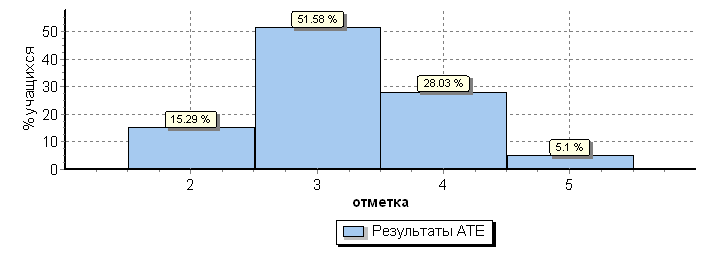 Наиболее успешно справились с ВПР учащиеся МБОУ «Амонашенская ООШ», МБОУ «Анцирская СОШ», МБОУ «Георгиевская СОШ», МБОУ «Браженская СОШ».	Педагогам МБОУ «Красномаяковская СОШ», МБОУ «В-Амонашенская СОШ», МБОУ «Астафьевская СОШ», МБОУ «Арефьевская ООШ», филиал МБОУ «Астафьевская СОШ» (МБОУ «Тайнинская ООШ»)  необходимо уделить больше внимания при изучении отдельных тем по курсу «Обществознание».Результаты выполнения работы по обществознанию по ОО приведены в таблице ниже.Успеваемость обучающихся 7 классов по обществознанию в Канском районе составила 85%; а качество – 33%. Средний процент выполнения большинства заданий – от 50% до 70%. Можно считать достаточным усвоение следующих умений и знаний:– по содержанию следующих тем: Мораль, ее основные принципы, Общество как форма жизнедеятельности людей, Экономика – основа жизни общества, Социальная сфера;– знание/понимание социальных свойств человека, особенностей его взаимодействия с другими людьми, а также умение объяснять элементарные взаимосвязи изученных социальных объектов.На недостаточном уровне учащиеся 7-х классов усвоили:– содержание тем: Духовные ценности, Политическая сфера общества, Государство, Социальные отношения, Нормы права, НПА – источник российского права, Права и свободы гражданина, Конституция и законы;– умение осознанно и произвольно строить речевое высказывание в письменной форме;– умение поиска социальной информации, представленной в различных знаковых системах.Педагогам необходимо проанализировать совместно с обучающимися выполнение предложенных вариантов ВПР по обществознанию; выявить типичные ошибки, допущенные обучающимися при выполнении данной работы, сделать работу над ошибками. В течение учебного года школьников необходимо знакомить с КИМ ВПР, выполнять тренировочные работы.Больше внимания при обучении шестиклассников необходимо уделять совершенствованию навыков смыслового чтения, умению работать с разными видами информации, в том числе с визуальными источниками, умению строить речевые высказывания.Кол-во уч.%Понизили ( Отм.< Отм.по журналу)10346Подтвердили(Отм.=Отм.по журналу)10547Повысили (Отм.> Отм.по журналу)146Всего*:222100№Блоки ПООП ОООБлоки ПООП ОООБлоки ПООП ОООМакс
баллСредний % выполненияСредний % выполнения№выпускник научится / выпускник научится / получит возможность научитьсяМакс
баллСредний % выполненияСредний % выполнения№или проверяемые требования (умения) в соответствии с ФГОСили проверяемые требования (умения) в соответствии с ФГОСили проверяемые требования (умения) в соответствии с ФГОСМакс
баллПо районуПо регионуПо России№Макс
баллПо районуПо регионуПо России222 уч.26629 уч.1284448 уч.1(1)1(1)Приобретение теоретических знаний и опыта применения полученных знаний и умений для определения собственной активной позиции в общественной жизни, для решения типичных задач в области социальных отношений, адекватных возрасту обучающихся, межличностных отношений, включая отношения между людьми различных национальностей и вероисповеданий, возрастов и социальных групп; развитие социального кругозора и формирование познавательного интереса к изучению общественных дисциплинПриобретение теоретических знаний и опыта применения полученных знаний и умений для определения собственной активной позиции в общественной жизни, для решения типичных задач в области социальных отношений, адекватных возрасту обучающихся, межличностных отношений, включая отношения между людьми различных национальностей и вероисповеданий, возрастов и социальных групп; развитие социального кругозора и формирование познавательного интереса к изучению общественных дисциплин17680841(2)1(2)В модельных и реальных ситуациях выделять сущностные характеристики и основные виды деятельности людей, объяснять роль мотивов в деятельности человека;
Выполнять несложные практические задания по анализу ситуаций, связанных с различными способами разрешения межличностных конфликтов; выражать собственное отношение к различным способам разрешения межличностных конфликтовВ модельных и реальных ситуациях выделять сущностные характеристики и основные виды деятельности людей, объяснять роль мотивов в деятельности человека;
Выполнять несложные практические задания по анализу ситуаций, связанных с различными способами разрешения межличностных конфликтов; выражать собственное отношение к различным способам разрешения межличностных конфликтов352566622Приобретение теоретических знаний и опыта применения полученных знаний и умений для определения собственной активной позиции в общественной жизни, для решения типичных задач в области социальных отношений, адекватных возрасту обучающихся, межличностных отношений, включая отношения между людьми различных национальностей и вероисповеданий, возрастов и социальных групп; развитие социального кругозора и формирование познавательного интереса к изучению общественных дисциплин 
Использовать знания о биологическом и социальном в человеке для характеристики его природы; Приобретение теоретических знаний и опыта применения полученных знаний и умений для определения собственной активной позиции в общественной жизни, для решения типичных задач в области социальных отношений, адекватных возрасту обучающихся, межличностных отношений, включая отношения между людьми различных национальностей и вероисповеданий, возрастов и социальных групп; развитие социального кругозора и формирование познавательного интереса к изучению общественных дисциплин 
Использовать знания о биологическом и социальном в человеке для характеристики его природы; 16263653(1)3(1)Освоение приемов работы с социально значимой информацией, ее осмысление; развитие способностей обучающихся делать необходимые выводы и давать обоснованные оценки социальным событиям и процессам;
развитие социального кругозора и формирование познавательного интереса к изучению общественных дисциплинОсвоение приемов работы с социально значимой информацией, ее осмысление; развитие способностей обучающихся делать необходимые выводы и давать обоснованные оценки социальным событиям и процессам;
развитие социального кругозора и формирование познавательного интереса к изучению общественных дисциплин27570753(2)3(2)Освоение приемов работы с социально значимой информацией, ее осмысление; развитие способностей обучающихся делать необходимые выводы и давать обоснованные оценки социальным событиям и процессам;
развитие социального кругозора и формирование познавательного интереса к изучению общественных дисциплинОсвоение приемов работы с социально значимой информацией, ее осмысление; развитие способностей обучающихся делать необходимые выводы и давать обоснованные оценки социальным событиям и процессам;
развитие социального кругозора и формирование познавательного интереса к изучению общественных дисциплин15863753(3)3(3)Находить, извлекать и осмысливать информацию различного характера, полученную из доступных источников (диаграмм), систематизировать, анализировать полученные данные; применять полученную информацию для соотнесения собственного поведения и поступков других людей с нормами поведения, установленными закономНаходить, извлекать и осмысливать информацию различного характера, полученную из доступных источников (диаграмм), систематизировать, анализировать полученные данные; применять полученную информацию для соотнесения собственного поведения и поступков других людей с нормами поведения, установленными законом182868744Приобретение теоретических знаний и опыта применения полученных знаний и умений для определения собственной активной позиции в общественной жизни, для решения типичных задач в области социальных отношений, адекватных возрасту обучающихся, межличностных отношений, включая отношения между людьми различных национальностей и вероисповеданий, возрастов и социальных групп; развитие социального кругозора и формирование познавательного интереса к изучению общественных дисциплин 
Использовать знания о биологическом и социальном в человеке для характеристики его природыПриобретение теоретических знаний и опыта применения полученных знаний и умений для определения собственной активной позиции в общественной жизни, для решения типичных задач в области социальных отношений, адекватных возрасту обучающихся, межличностных отношений, включая отношения между людьми различных национальностей и вероисповеданий, возрастов и социальных групп; развитие социального кругозора и формирование познавательного интереса к изучению общественных дисциплин 
Использовать знания о биологическом и социальном в человеке для характеристики его природы16577755(1)5(1)Понимание основных принципов жизни общества, основ современных научных теорий общественного развития;
формирование основ правосознания для соотнесения собственного поведения и поступков других людей с нравственными ценностями и нормами поведения, установленными законодательством Российской Федерации, убежденности в необходимости защищать правопорядок правовыми способами и средствами, умений реализовывать основные социальные роли в пределах своей дееспособности;Понимание основных принципов жизни общества, основ современных научных теорий общественного развития;
формирование основ правосознания для соотнесения собственного поведения и поступков других людей с нравственными ценностями и нормами поведения, установленными законодательством Российской Федерации, убежденности в необходимости защищать правопорядок правовыми способами и средствами, умений реализовывать основные социальные роли в пределах своей дееспособности;17580785(2)5(2)развитие социального кругозора и формирование познавательного интереса к изучению общественных дисциплинразвитие социального кругозора и формирование познавательного интереса к изучению общественных дисциплин15566595(3)5(3)Наблюдать и характеризовать явления и события, происходящие в различных сферах общественной жизниНаблюдать и характеризовать явления и события, происходящие в различных сферах общественной жизни17680736(1)6(1)Приобретение теоретических знаний и опыта применения полученных знаний и умений для определения собственной активной позиции в общественной жизни, для решения типичных задач в области социальных отношений, адекватных возрасту обучающихся, межличностных отношений, включая отношения между людьми различных национальностей и вероисповеданий, возрастов и социальных групп; развитие социального кругозора и формирование познавательного интереса к изучению общественных дисциплинПриобретение теоретических знаний и опыта применения полученных знаний и умений для определения собственной активной позиции в общественной жизни, для решения типичных задач в области социальных отношений, адекватных возрасту обучающихся, межличностных отношений, включая отношения между людьми различных национальностей и вероисповеданий, возрастов и социальных групп; развитие социального кругозора и формирование познавательного интереса к изучению общественных дисциплин13036426(2)6(2)Выполнять несложные практические задания, основанные на ситуациях жизнедеятельности человека в разных сферах обществаВыполнять несложные практические задания, основанные на ситуациях жизнедеятельности человека в разных сферах общества11723257(1)7(1)Освоение приемов работы с социально значимой информацией, ее осмысление; развитие способностей обучающихся делать необходимые выводы и давать обоснованные оценки социальным событиям и процессам; развитие социального кругозора и формирование познавательного интереса к изучению общественных дисциплинОсвоение приемов работы с социально значимой информацией, ее осмысление; развитие способностей обучающихся делать необходимые выводы и давать обоснованные оценки социальным событиям и процессам; развитие социального кругозора и формирование познавательного интереса к изучению общественных дисциплин27376717(2)7(2)Находить, извлекать и осмысливать информацию различного характера, полученную из доступных источников (фотоизображений),  систематизировать, анализировать полученные данные; применять полученную информацию для соотнесения собственного поведения и поступков других людей с нормами поведения, установленными закономНаходить, извлекать и осмысливать информацию различного характера, полученную из доступных источников (фотоизображений),  систематизировать, анализировать полученные данные; применять полученную информацию для соотнесения собственного поведения и поступков других людей с нормами поведения, установленными законом17379708(1)8(1)Формирование у обучающихся личностных представлений об основах российской гражданской идентичности, патриотизма, гражданственности, социальной ответственности, правового самосознания, толерантности, приверженности ценностям, закрепленным в Конституции Российской ФедерацииФормирование у обучающихся личностных представлений об основах российской гражданской идентичности, патриотизма, гражданственности, социальной ответственности, правового самосознания, толерантности, приверженности ценностям, закрепленным в Конституции Российской Федерации15152678(2)8(2)Формирование у обучающихся личностных представлений об основах российской гражданской идентичности, патриотизма, гражданственности, социальной ответственности, правового самосознания, толерантности, приверженности ценностям, закрепленным в Конституции Российской ФедерацииФормирование у обучающихся личностных представлений об основах российской гражданской идентичности, патриотизма, гражданственности, социальной ответственности, правового самосознания, толерантности, приверженности ценностям, закрепленным в Конституции Российской Федерации33026388(3)8(3)Характеризовать государственное устройство Российской Федерации, называть органы государственной власти страны; раскрывать достижения российского народа; осознавать значение патриотической позиции в укреплении нашего государстваХарактеризовать государственное устройство Российской Федерации, называть органы государственной власти страны; раскрывать достижения российского народа; осознавать значение патриотической позиции в укреплении нашего государства1323347ОтметкаОтметкаОтметкаОтметкаОтметкаВариант2345Кол-во уч.911603461111015473712111Комплект261077118222ООКол-во уч.Распределение групп баллов в %Распределение групп баллов в %Распределение групп баллов в %Распределение групп баллов в %2345Канский муниципальный район22211.748.2328.1(sch246093) МБОУ Бошняковская ООШ30066.733.3(sch243413) МБОУ Анцирская СОШ1421.457.121.40(sch243414) МБОУ Красномаяковская СОШ1315.438.538.57.7(sch243415) МБОУ Чечеульская СОШ30106026.73.3(sch243416) МБОУ "В-Амонашенская СОШ"100504010(sch243417) МБОУ Степняковская СОШ5040600(sch243418) МБОУ Большеуринская СОШ728.642.928.60(sch243419) МБОУ Георгиевская СОШ128.37516.70(sch243420) МБОУ Сотниковская СОШ128.358.316.716.7(sch243421) МБОУ Астафьевская СОШ1118.263.618.20(sch243422) МБОУ Рудянская СОШ911.122.244.422.2(sch243423) МБОУ Мокрушинская СОШ1717.658.811.811.8(sch243424) МБОУ Таеженская СОШ82537.537.50(sch243425) МБОУ Филимоновская СОШ365.644.436.113.9(sch246094) МБОУ Арефьевская ООШ2001000(sch246095) МБОУ Краснокурышинская ООШ4050500(sch246096) МБОУ Тайнинская ООШ1010000(sch243426) МБОУ Браженская СОШ2814.332.142.910.7Кол-во уч.%Понизили ( Отм.< Отм.по журналу)9862Подтвердили(Отм.=Отм.по журналу)5636Повысили (Отм.> Отм.по журналу)32Всего*:157100№Блоки ПООПБлоки ПООПМакс
баллПо АТЕСредний % выполненияСредний % выполнения№выпускник научится / получит возможность научитьсяМакс
баллПо АТЕСредний % выполненияСредний % выполнения№или проверяемые требования (умения) в соответствии с ФГОСили проверяемые требования (умения) в соответствии с ФГОСМакс
баллПо АТЕПо регионуПо РоссииПо России№Макс
баллПо АТЕПо регионуПо РоссииПо России157 уч.13669 уч.612248 уч.612248 уч.1(1)Приобретение теоретических знаний и опыта применения полученных знаний и умений для определения собственной активной позиции в общественной жизни, для решения типичных задач в области социальных отношений, адекватных возрасту обучающихся, межличностных отношений, включая отношения между людьми различных национальностей и вероисповеданий, возрастов и социальных групп;
развитие социального кругозора и формирование познавательного интереса к изучению общественных дисциплин;Приобретение теоретических знаний и опыта применения полученных знаний и умений для определения собственной активной позиции в общественной жизни, для решения типичных задач в области социальных отношений, адекватных возрасту обучающихся, межличностных отношений, включая отношения между людьми различных национальностей и вероисповеданий, возрастов и социальных групп;
развитие социального кругозора и формирование познавательного интереса к изучению общественных дисциплин;1646576761(2)В модельных и реальных ситуациях выделять сущностные характеристики и основные виды деятельности людей, объяснять роль мотивов в деятельности человека;
Выполнять несложные практические задания по анализу ситуаций, связанных с различными способами разрешения межличностных конфликтов; 
Выражать собственное отношение к различным способам разрешения межличностных конфликтов.В модельных и реальных ситуациях выделять сущностные характеристики и основные виды деятельности людей, объяснять роль мотивов в деятельности человека;
Выполнять несложные практические задания по анализу ситуаций, связанных с различными способами разрешения межличностных конфликтов; 
Выражать собственное отношение к различным способам разрешения межличностных конфликтов.3514950502Использовать знания о биологическом и социальном в человеке для характеристики его природы; характеризовать и иллюстрировать конкретными примерами группы потребностей человека; приводить примеры основных видов деятельности человека; различать экономические, социальные, политические, культурные явления и процессы общественной жизни.Использовать знания о биологическом и социальном в человеке для характеристики его природы; характеризовать и иллюстрировать конкретными примерами группы потребностей человека; приводить примеры основных видов деятельности человека; различать экономические, социальные, политические, культурные явления и процессы общественной жизни.1505868683(1)Освоение приемов работы с социально значимой информацией, ее осмысление; развитие способностей обучающихся делать необходимые выводы и давать обоснованные оценки социальным событиям и процессам;
развитие социального кругозора и формирование познавательного интереса к изучению общественных дисциплинОсвоение приемов работы с социально значимой информацией, ее осмысление; развитие способностей обучающихся делать необходимые выводы и давать обоснованные оценки социальным событиям и процессам;
развитие социального кругозора и формирование познавательного интереса к изучению общественных дисциплин2777279793(2)Находить, извлекать и осмысливать информацию различного характера, полученную из доступных источников (фотоизображений), 
систематизировать, анализировать полученные данные; применять полученную информацию для соотнесения собственного поведения и поступков других людей с нормами поведения, установленными закономНаходить, извлекать и осмысливать информацию различного характера, полученную из доступных источников (фотоизображений), 
систематизировать, анализировать полученные данные; применять полученную информацию для соотнесения собственного поведения и поступков других людей с нормами поведения, установленными законом1707369693(3)Находить, извлекать и осмысливать информацию различного характера, полученную из доступных источников (фотоизображений), 
систематизировать, анализировать полученные данные; применять полученную информацию для соотнесения собственного поведения и поступков других людей с нормами поведения, установленными закономНаходить, извлекать и осмысливать информацию различного характера, полученную из доступных источников (фотоизображений), 
систематизировать, анализировать полученные данные; применять полученную информацию для соотнесения собственного поведения и поступков других людей с нормами поведения, установленными законом1838274744Использовать знания о биологическом и социальном в человеке для характеристики его природы; характеризовать и иллюстрировать конкретными примерами группы потребностей человека; приводить примеры основных видов деятельности человека; различать экономические, социальные, политические, культурные явления и процессы общественной жизни.Использовать знания о биологическом и социальном в человеке для характеристики его природы; характеризовать и иллюстрировать конкретными примерами группы потребностей человека; приводить примеры основных видов деятельности человека; различать экономические, социальные, политические, культурные явления и процессы общественной жизни.1596961615(1)Понимание основных принципов жизни общества, основ современных научных теорий общественного развития; формирование основ правосознания для соотнесения собственного поведения и поступков других людей с нравственными ценностями и нормами поведения, установленными законодательством Российской Федерации, убежденности в необходимости защищать правопорядок правовыми способами и средствами, умений реализовывать основные социальные роли в пределах своей дееспособности;Понимание основных принципов жизни общества, основ современных научных теорий общественного развития; формирование основ правосознания для соотнесения собственного поведения и поступков других людей с нравственными ценностями и нормами поведения, установленными законодательством Российской Федерации, убежденности в необходимости защищать правопорядок правовыми способами и средствами, умений реализовывать основные социальные роли в пределах своей дееспособности;1717376765(2)Развитие социального кругозора и формирование познавательного интереса к изучению общественных дисциплин
Использовать знания о биологическом и социальном в человеке для характеристики его природы; характеризовать и иллюстрировать конкретными примерами группы потребностей человека; приводить примеры основных видов деятельности человека; различать экономические, социальные, политические, культурные явления и процессы общественной жизни;Развитие социального кругозора и формирование познавательного интереса к изучению общественных дисциплин
Использовать знания о биологическом и социальном в человеке для характеристики его природы; характеризовать и иллюстрировать конкретными примерами группы потребностей человека; приводить примеры основных видов деятельности человека; различать экономические, социальные, политические, культурные явления и процессы общественной жизни;1596057575(3)Наблюдать и характеризовать явления и события, происходящие в различных сферах общественной жизниНаблюдать и характеризовать явления и события, происходящие в различных сферах общественной жизни1646664646Приобретение теоретических знаний и опыта применения полученных знаний и умений для определения собственной активной позиции в общественной жизни, для решения типичных задач в области социальных отношений, адекватных возрасту обучающихся, межличностных отношений, включая отношения между людьми различных национальностей и вероисповеданий, возрастов и социальных групп; развитие социального кругозора и формирование познавательного интереса к изучению общественных дисциплин.Приобретение теоретических знаний и опыта применения полученных знаний и умений для определения собственной активной позиции в общественной жизни, для решения типичных задач в области социальных отношений, адекватных возрасту обучающихся, межличностных отношений, включая отношения между людьми различных национальностей и вероисповеданий, возрастов и социальных групп; развитие социального кругозора и формирование познавательного интереса к изучению общественных дисциплин.1545968687(1)Освоение приемов работы с социально значимой информацией, ее осмысление; развитие способностей обучающихся делать необходимые выводы и давать обоснованные оценки социальным событиям и процессам; развитие социального кругозора и формирование познавательного интереса к изучению общественных дисциплин.Освоение приемов работы с социально значимой информацией, ее осмысление; развитие способностей обучающихся делать необходимые выводы и давать обоснованные оценки социальным событиям и процессам; развитие социального кругозора и формирование познавательного интереса к изучению общественных дисциплин.2393957577(2)Находить, извлекать и осмысливать информацию различного характера, полученную из доступных источников (фотоизображений),  систематизировать, анализировать полученные данные; применять полученную информацию для соотнесения собственного поведения и поступков других людей с нормами поведения, установленными законом.Находить, извлекать и осмысливать информацию различного характера, полученную из доступных источников (фотоизображений),  систематизировать, анализировать полученные данные; применять полученную информацию для соотнесения собственного поведения и поступков других людей с нормами поведения, установленными законом.1505255558Приобретение теоретических знаний и опыта применения полученных знаний и умений для определения собственной активной позиции в общественной жизни, для решения типичных задач в области социальных отношений, адекватных возрасту обучающихся, межличностных отношений, включая отношения между людьми различных национальностей и вероисповеданий, возрастов и социальных групп; развитие социального кругозора и формирование познавательного интереса к изучению общественных дисциплин.Приобретение теоретических знаний и опыта применения полученных знаний и умений для определения собственной активной позиции в общественной жизни, для решения типичных задач в области социальных отношений, адекватных возрасту обучающихся, межличностных отношений, включая отношения между людьми различных национальностей и вероисповеданий, возрастов и социальных групп; развитие социального кругозора и формирование познавательного интереса к изучению общественных дисциплин.1403450509(1)Умение осознанно использовать речевые средства в соответствии с задачей коммуникации; владение устной и письменной речью, монологической контекстной речью.Умение осознанно использовать речевые средства в соответствии с задачей коммуникации; владение устной и письменной речью, монологической контекстной речью.1736155559(2)Анализировать несложные практические ситуации, связанные с гражданскими, семейными, трудовыми правоотношениями; в предлагаемых модельных ситуациях определять признаки правонарушения, проступка, преступления; исследовать несложные практические ситуации, связанные с защитой прав и интересов детей, оставшихся без попечения родителей;Анализировать несложные практические ситуации, связанные с гражданскими, семейными, трудовыми правоотношениями; в предлагаемых модельных ситуациях определять признаки правонарушения, проступка, преступления; исследовать несложные практические ситуации, связанные с защитой прав и интересов детей, оставшихся без попечения родителей;3453735359(3)находить, извлекать и осмысливать информацию правового характера, полученную из доступных источников, систематизировать, анализировать полученные данные; применять полученную информацию для соотнесения собственного поведения и поступков других людей с нормами поведения, установленными законом.находить, извлекать и осмысливать информацию правового характера, полученную из доступных источников, систематизировать, анализировать полученные данные; применять полученную информацию для соотнесения собственного поведения и поступков других людей с нормами поведения, установленными законом.152454343ОтметкаОтметкаОтметкаОтметкаОтметкаВариант2345Кол-во уч.9174416771073728880Комплект2481448157ООКол-во уч.Распределение групп баллов в %Распределение групп баллов в %Распределение групп баллов в %Распределение групп баллов в %2345Канский муниципальный район15715.351.6285.1(sch246092) МБОУ Амонашенская ООШ1001000(sch243413) МБОУ Анцирская СОШ9044.422.233.3(sch243414) МБОУ Красномаяковская СОШ1741.247.111.80(sch243415) МБОУ Чечеульская СОШ2714.851.929.63.7(sch243416) МБОУ "В-Амонашенская СОШ"2505000(sch243419) МБОУ Георгиевская СОШ11036.463.60(sch243420) МБОУ Сотниковская СОШ1513.353.333.30(sch243421) МБОУ Астафьевская СОШ162562.512.50(sch243422) МБОУ Рудянская СОШ1010502020(sch243423) МБОУ Мокрушинская СОШ119.154.536.40(sch243424) МБОУ Таеженская СОШ119.172.79.19.1(sch246094) МБОУ Арефьевская ООШ2505000(sch246096) МБОУ Тайнинская ООШ5208000(sch243426) МБОУ Браженская СОШ20540505